Чек-лист как способ планирования дня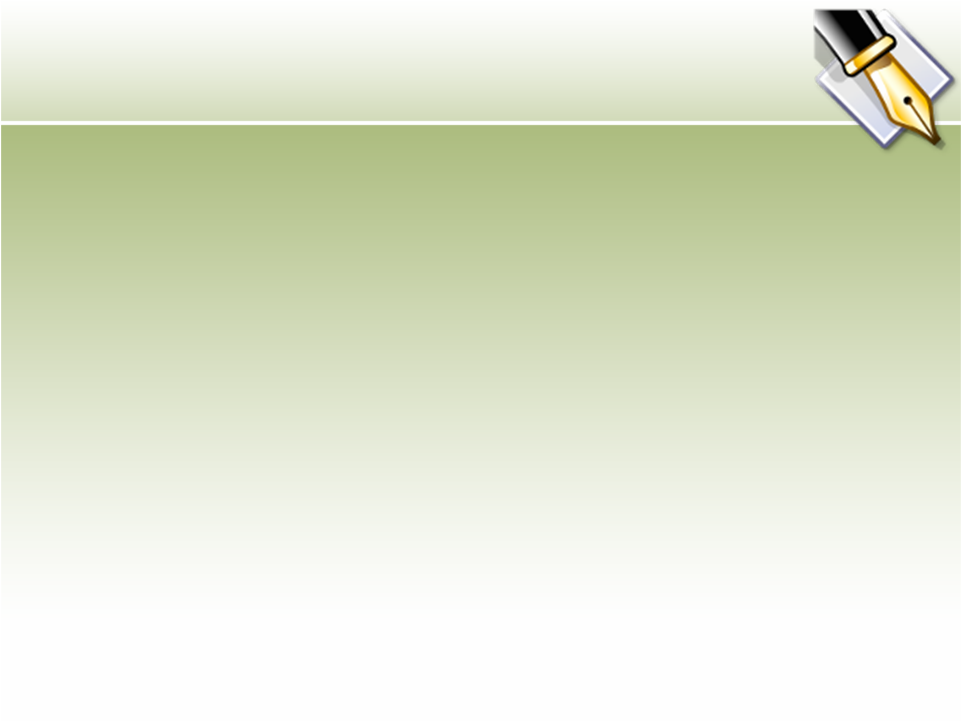 Иметь четкий план дня очень полезно, это избавляет от чувства страха и неуверенности перед тонной дел. Польза самостоятельного плана для самого ученика:Формируется внутренний план действий Развивается самостоятельность и ответственность за свою работуРазвивается понимание времени (сколько нужно потратить времени на работу)Все эти процессы развиваются медленно и как-будто вообще не заметны. Но именно в этом возрасте они РАЗВИВАЮТСЯ.Поэтому я предлагаю формировать ДОМАШНИЕ чек-листы.  Чек-лист помогает:1) экономить свое время,2) сократить до минимума возможность появления ошибки,3) избежать нервозности.Плюсы:+ установить понятные и приемлемые правила (границы)+ постепенный переход к самостоятельности+ снижение тревожности              Пример чек-листа Математика (4 номера)История (параграф + ответы на вопросы) Подготвка к ОГЭ (2 варианта)Передышка Протереть пыль Литература Свободное времяИ как только задание выполнится, ставится галочка. Через такие мелкие манипуляции становится легче не только планировать, но и выполнять свою работу. Важно не планировать слишком много дел.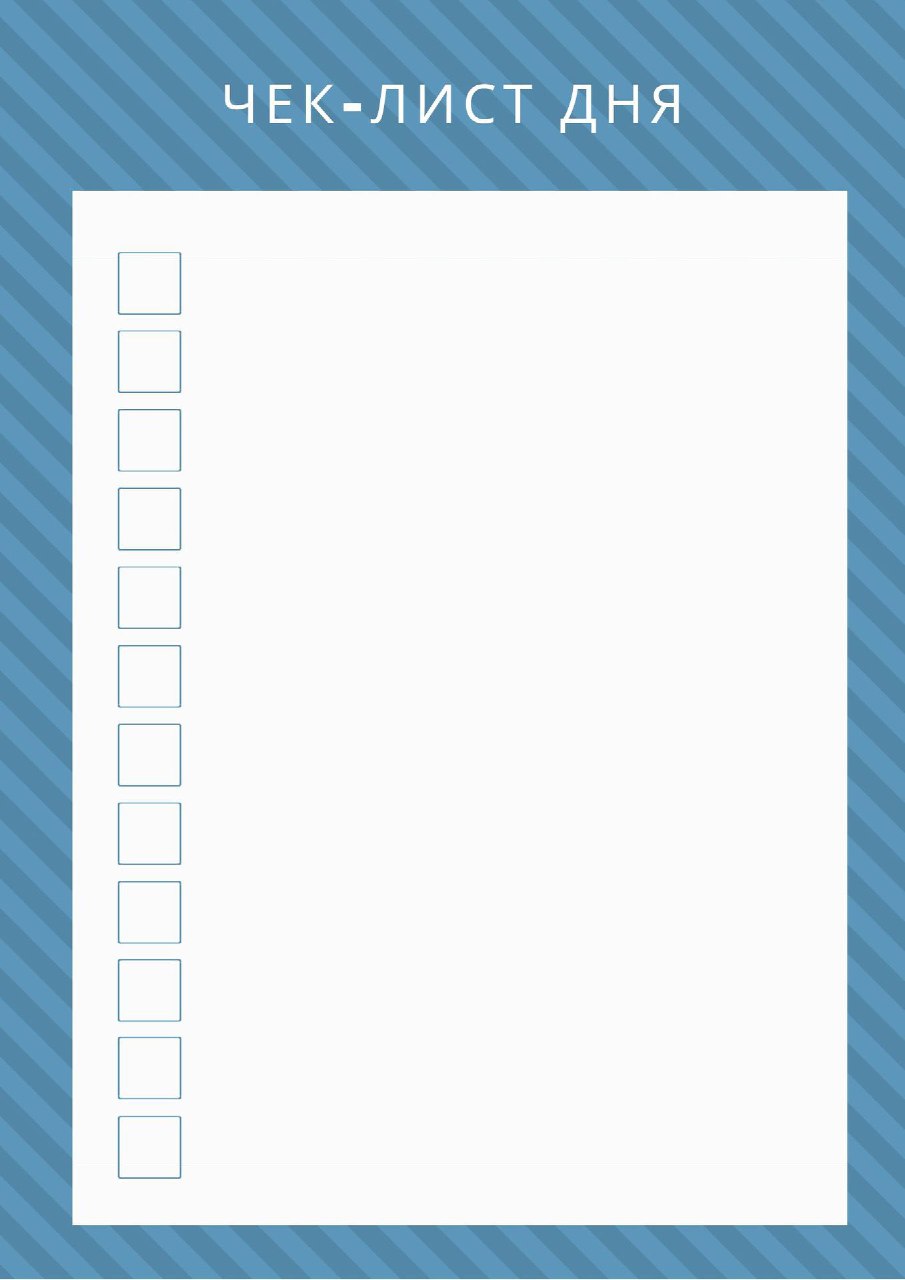 